Únorové psaní čárek 2024Dovedete rozhodnout, na která místa v textu patří čárky? Nevíte si s něčím rady? Zkuste najít nápovědu třeba ve videu: Interpunkce v souvětíPracovní list pro žáky, kteří si z jakýchkoli důvodů potřebují procvičit psaní čárek ve větě i souvětí.  Pracovní list je možné využít také k přípravě na přijímací zkoušky ke studiu na víceletých gymnáziích i čtyřletých oborech středních škol, stejně tak ho mohou využít budoucí maturanti. _________________________________________________Doplňte čárky do textu.15. února roku 399 př. n. l. je dnem úmrtí Sókrata jednoho z nejznámějších myslitelů nejen antického světa ale celých lidských dějin vůbec. Sám Sókratés po sobě nezanechal žádné spisy jeho myšlenky známe od jeho žáků jimiž byli Platón a Xenofón informace o Sókratovi obsahují také některá díla Aristotela jednoho z Platónových žáků. Sókratés nebyl suchopárným filozofem jak si ho mnozí představují ale aktivním členem athénské obce. Historik Thúkdidés zaznamenal v díle Dějiny peloponéské války Sókratovu účast v těchto bojích je známo že se účastnil několika bitev. Peloponéskou válku nakonec Athény prohrály Sókratés byl obviněn že právě jeho filozofie přispěla k porážce Athén. Byl podezříván z bezbožnosti i z toho že jeho myšlenky kazí athénskou mládež. Byl odsouzen k smrti a přestože mu jeho dávný přítel Kritón nabízel pomoc aby mohl Sókratés uprchnout ten to odmítl protože by tím zpochybnil athénské zákony. Alespoň tak to líčí Platón v dialogu Kritón. Od Platóna známe také poslední den Sókratova života a to z dialogu Faidón. Sókratés zde utěšuje své žáky a blízké nikoli oni jeho jak bychom dnes očekávali. Tvrdí že dobrý muž který se navíc celý život věnuje filozofování nemá důvod k obavám ze smrti. Sókratův život pak končí známým vypitím bolehlavu. Sokratovi je připisován slavný výrok Vím že nic nevím. To je pro většinu lidí také jediné co o tomto mysliteli vědí. Přitom je Sókratés považován za jednoho z nejdůležitějších myslitelů lidských dějin protože na rozdíl od svých předchůdců kteří hledali odpovědi na otázky po vzniku světa on obrátil pozornost k člověku a společnosti. Tento krok vystihl jiný antický myslitel Cicero když prohlásil že Sókratés „snesl filozofii na zem“.Řešení15. února roku 399 př. n. l. je dnem úmrtí Sókrata, jednoho z nejznámějších myslitelů nejen antického světa, ale celých lidských dějin vůbec. Sám Sókratés po sobě nezanechal žádné spisy, jeho myšlenky známe od jeho žáků, jimiž byli Platón a Xenofón, informace o Sókratovi obsahují také některá díla Aristotela, jednoho z Platónových žáků. Sókratés nebyl suchopárným filozofem, jak si ho mnozí představují, ale aktivním členem athénské obce. Historik Thúkdidés zaznamenal v díle Dějiny peloponéské války Sókratovu účast v těchto bojích, je známo, že se účastnil několika bitev. Peloponéskou válku nakonec Athény prohrály, Sókratés byl obviněn, že právě jeho filozofie přispěla k porážce Athén. Byl podezříván z bezbožnosti i z toho, že jeho myšlenky kazí athénskou mládež. Byl odsouzen k smrti, a přestože mu jeho dávný přítel Kritón nabízel pomoc, aby mohl Sókratés uprchnout, ten to odmítl, protože by tím zpochybnil athénské zákony. Alespoň tak to líčí Platón v dialogu Kritón. Od Platóna známe také poslední den Sókratova života, a to z dialogu Faidón. Sókratés zde utěšuje své žáky a blízké, nikoli oni jeho, jak bychom dnes očekávali. Tvrdí, že dobrý muž, který se navíc celý život věnuje filozofování, nemá důvod k obavám ze smrti. Sókratův život pak končí známým vypitím bolehlavu. Sokratovi je připisován slavný výrok Vím, že nic nevím. To je pro většinu lidí také jediné, co o tomto mysliteli vědí. Přitom je Sókratés považován za jednoho z nejdůležitějších myslitelů lidských dějin, protože na rozdíl od svých předchůdců, kteří hledali odpovědi na otázky po vzniku světa, on obrátil pozornost k člověku a společnosti. Tento krok vystihl jiný antický myslitel Cicero, když prohlásil, že Sókratés „snesl filozofii na zem“.Co jsem se touto aktivitou naučil(a):………………………………………………………………………………………………………………………………………………………………………………………………………………………………………………………………………………………………………………………………………………………………………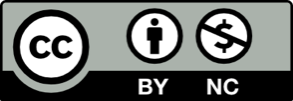 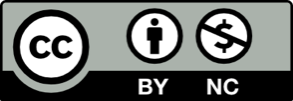 